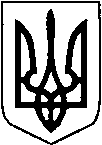 ВОЛОДИМИРСЬКА РАЙОННА ДЕРЖАВНА АДМІНІСТРАЦІЯВОЛИНСЬКОЇ ОБЛАСТІВОЛОДИМИРСЬКА РАЙОННА ВІЙСЬКОВА АДМІНІСТРАЦІЯРОЗПОРЯДЖЕННЯПро припинення права постійного користуванняземельними ділянкамиВідповідно до статей 6, 13 та 21 Закону України «Про місцеві державні адміністрації», статей 17, 84, 141, 142 Земельного кодексу України,  законів України «Про землеустрій», «Про приватизацію державного і комунального майна»,  наказу Регіонального відділення фонду державного майна України по Львівській, Закарпатській та Волинській областях від 28.01.2022 року № 33 «Про затвердження результатів продажу та завершення приватизації об’єкта малої приватизації – окремого майна – приміщення дільничої лікарні ветеринарної медицини /А-1/ площею 59,3 кв. м, за адресою: Волинська обл., Володимир-Волинський р-н, с. Войнин, вул. Лісова, 5», наказу Регіонального відділення фонду державного майна України по Львівській, Закарпатській та Волинській областях від 10.11.2022 року № 257 «Про затвердження результатів продажу та завершення приватизації об’єкта малої приватизації – окремого майна – приміщення дільничої лікарні ветеринарної медицини /А-1/ площею 55,3 кв. м (лікарня та хлів) за адресою: Волинська обл., Володимирський р-н, с. Дорогиничі, вул. Набережна, 1», розглянувши клопотання Локачинської районної державної лікарні ветеринарної медицини від 06.12.2022 року № 148:1. ПРИПИНИТИ Локачинській районній державній лікарні ветеринарної медицини  (код ЄДРПОУ 00692506) право постійного користування земельними ділянками:- земельною ділянкою для будівництва та обслуговування будівель закладів охорони здоров’я та соціальної допомоги, що розташована за адресою: Волинська обл., Володимирський р-н, с. Войнин, вул. Лісова, 5 площею 0,2226 га з кадастровим номером  0722486300:02:000:0085;- земельною ділянкою для будівництва та обслуговування будівель закладів охорони здоров’я та соціальної допомоги, що розташована за адресою: Волинська обл., Володимирський р-н, с. Дорогиничі, вул. Набережна, 1 площею 0,1548 га з кадастровим номером  0722481800:01:000:0159.2. ПРОВЕСТИ Локачинській районній державній лікарні ветеринарної медицини державну реєстрацію припинення права постійного користування земельними ділянками, зазначеними в п. 1 розпорядження відповідно до Закону України «Про державну реєстрацію речових прав на нерухоме майно та їх     обтяжень».3. Контроль за виконанням розпорядження покласти на першого заступника голови Володимирської районної державної адміністрації Віктора Фіщука.Начальник                                         						Юрій ЛОБАЧМарина Повзун 093256753812 грудня 2022 року			                              м. Володимир     № 125